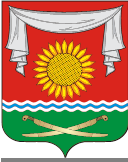 РОССИЙСКАЯ ФЕДЕРАЦИЯРОСТОВСКАЯ ОБЛАСТЬНЕКЛИНОВСКИЙ РАЙОНМУНИЦИПАЛЬНОЕ ОБРАЗОВАНИЕ«ПОКРОВСКОЕ СЕЛЬСКОЕ ПОСЕЛЕНИЕАДМИНИСТРАЦИЯ ПОКРОВСКОГО СЕЛЬСКОГО ПОСЕЛЕНИЯПОСТАНОВЛЕНИЕ    от 10.10.2023год  № 95c. Покровское«Об утверждении отчетов за 9 месяцев 2023 года об исполнении плана реализации муниципальных программ Покровского сельского поселенияВ соответствии с постановлением Администрации Покровского сельского поселения от 25.05.2018г. № 62 «Об утверждении Порядка разработки, реализации и оценки эффективности муниципальных программ Покровского сельского поселения», Администрация Покровского сельского поселения п ос т а н о в л я е т: 1. Утвердить отчеты за 9 месяцем 2023 года об исполнении плана реализации следующих муниципальных программ Покровского сельского поселения:1.1. «Обеспечение качественными коммунальными услугами населения и повышение уровня благоустройства территории Покровского сельского поселения» (приложение 1).1.2. «Защита населения и территории от чрезвычайных ситуаций, обеспечение пожарной безопасности и безопасности людей на водных объектах» (приложение 2).1.3. «Охрана окружающей среды и рациональное природопользование» (приложение 3).1.4. «Обеспечение общественного порядка и противодействие терроризму, экстремизму, коррупции в Покровском сельском поселении» (приложение 4).1.5. «Управление муниципальными финансами и создание условий для эффективного управления муниципальными финансами» (приложение 5).1.6. «Муниципальная политика» (приложение 6).1.7. «Социальная поддержка муниципальных служащих, вышедших на пенсию» (приложение 7).1.8. «Развитие физической культуры и спорта в Покровском сельском поселении» (приложение 8).1.9. «Развитие молодежной политики в Покровском сельском поселении» (приложение 9)1.10. «Развитие транспортной системы» (приложение 10)1.11. Формирование современной городской среды территории муниципального образования «Покровское сельское поселение» (приложение 11).2. Настоящее постановление вступает в силу со дня его официального опубликования (обнародования).3. Контроль за выполнением постановления оставляю за собой.Глава АдминистрацииПокровского сельского поселения                                   Д.В. Бондарь Приложение 1к постановлениюАдминистрации Покровского сельского поселения                                                                                                                                                                                                                                                                                                                   от   10. 10.2023 год № 95ОТЧЕТоб исполнении плана реализации муниципальной программы «Обеспечение качественными коммунальными услугами населения и повышение уровня благоустройства территории Покровского сельского поселения»     за отчетный период 9 месяцев 2023 г.Приложение 2к постановлениюАдминистрации Покровского сельского поселенияот      10 .10.2023 г. №95 ОТЧЕТоб исполнении плана реализации муниципальной программы «Защита населения и территории от чрезвычайных ситуаций, обеспечение пожарной безопасности и безопасности людей на водных объектах»  за отчетный период 9 месяцев. 2023 г.Приложение 3к постановлениюАдминистрации Покровского сельского поселенияот      10 .10.2023 г.№95 ОТЧЕТоб исполнении плана реализации муниципальной программы «Охрана окружающей среды и рациональное природопользование»     за отчетный период 9 месяцев 2023 г.Приложение 4к постановлениюАдминистрации Покровского сельского поселенияот      10 .10.2023г. № 95ОТЧЕТоб исполнении плана реализации муниципальной программы «Обеспечение общественного порядка и противодействие терроризму, экстремизму, коррупции в Покровском сельском поселении»  за отчетный период  9 месяцев 2023 г.Приложение №5к ПостановлениюАдминистрации Покровского сельского поселенияот            10. 10.2023 г    №95    Отчет об исполнении плана реализации муниципальной программы: «Управление муниципальными финансами и создание условий для эффективного управления муниципальными финансами» за   отчетный период 9 месяцев 2023г. Приложение № 6к постановлению АдминистрацииПокровского сельского поселения от        10. 10.2023г. №95     ОТЧЕТоб исполнении плана реализации муниципальной программы «Муниципальная политика» за отчетный период 9 месяцев 2023 г.Приложение № 7к постановлению АдминистрацииПокровского сельского поселения от      10. 10.2023г. №95ОТЧЕТоб исполнении плана реализации муниципальной программы «Социальная поддержка муниципальных служащих, вышедших на пенсию»  за отчетный период 9 месяцев 2023 г.Приложение №8к ПостановлениюАдминистрации Покровского сельского поселенияот          10. 10.2023г. № 95ОТЧЕТоб исполнении плана реализации муниципальной программы «Развитие  физической культуры и  спорта  в   Покровском сельском поселении»  за отчетный период  9 месяцев 2023 г.                                                                                                                                                                                                                                                                                                                                   Приложение №9к ПостановлениюАдминистрации Покровского сельского поселенияот             10. 10. 2023 г. № 95	ОТЧЕТоб исполнении плана реализации муниципальной программы «Развитие  молодежной политики в   Покровском сельском поселении»  за отчетный период  9 месяцев 2023 г.Приложение №10к ПостановлениюАдминистрации Покровского сельского поселения от     10 .10.2023 год №95 ОТЧЕТоб исполнении плана реализации муниципальной программы «Развитие транспортной системы» в   Покровском сельском поселении»  за отчетный период  9 месяцев 2023 г.Приложение №11к ПостановлениюАдминистрации Покровского сельского поселенияот      10.10.2023 г. № 95ОТЧЕТоб исполнении плана реализации муниципальной программы «Формирование современной городской среды территории муниципального образования» «Покровское сельское поселение» за отчетный период  9 месяцев. 2023 г.№ п/пНомер и наименование<4>Ответственный 
 исполнитель, соисполнитель, участник
(должность/ ФИО) <1>Ответственный 
 исполнитель, соисполнитель, участник
(должность/ ФИО) <1>Результат реализации (краткое описание)Фактическая дата начала реализацииФактическая дата начала реализацииФактическая дата окончания
реализации, 
наступления 
контрольного 
событияФактическая дата окончания
реализации, 
наступления 
контрольного 
событияРасходы  бюджета поселения на реализацию муниципальной программы, тыс. рублейРасходы  бюджета поселения на реализацию муниципальной программы, тыс. рублейРасходы  бюджета поселения на реализацию муниципальной программы, тыс. рублейОбъемы неосвоенных средств и причины их неосвоения<2>№ п/пНомер и наименование<4>Ответственный 
 исполнитель, соисполнитель, участник
(должность/ ФИО) <1>Ответственный 
 исполнитель, соисполнитель, участник
(должность/ ФИО) <1>Результат реализации (краткое описание)Фактическая дата начала реализацииФактическая дата начала реализацииФактическая дата окончания
реализации, 
наступления 
контрольного 
событияФактическая дата окончания
реализации, 
наступления 
контрольного 
событияпредусмотреномуниципальной программойпредусмотрено сводной бюджетной росписьюфакт на отчетную дату Объемы неосвоенных средств и причины их неосвоения<2>1Программа : «Обеспечение качественными коммунальными услугами населения и повышение уровня благоустройства территории Покровского сельского поселения»Программа : «Обеспечение качественными коммунальными услугами населения и повышение уровня благоустройства территории Покровского сельского поселения»Программа : «Обеспечение качественными коммунальными услугами населения и повышение уровня благоустройства территории Покровского сельского поселения»Программа : «Обеспечение качественными коммунальными услугами населения и повышение уровня благоустройства территории Покровского сельского поселения»Программа : «Обеспечение качественными коммунальными услугами населения и повышение уровня благоустройства территории Покровского сельского поселения»Программа : «Обеспечение качественными коммунальными услугами населения и повышение уровня благоустройства территории Покровского сельского поселения»Программа : «Обеспечение качественными коммунальными услугами населения и повышение уровня благоустройства территории Покровского сельского поселения»Программа : «Обеспечение качественными коммунальными услугами населения и повышение уровня благоустройства территории Покровского сельского поселения»Программа : «Обеспечение качественными коммунальными услугами населения и повышение уровня благоустройства территории Покровского сельского поселения»Программа : «Обеспечение качественными коммунальными услугами населения и повышение уровня благоустройства территории Покровского сельского поселения»Программа : «Обеспечение качественными коммунальными услугами населения и повышение уровня благоустройства территории Покровского сельского поселения»Программа : «Обеспечение качественными коммунальными услугами населения и повышение уровня благоустройства территории Покровского сельского поселения»Программа: «Обеспечение качественными коммунальными услугами населения и повышение уровня благоустройства территории Покровского сельского поселения»Программа: «Обеспечение качественными коммунальными услугами населения и повышение уровня благоустройства территории Покровского сельского поселения»Ведущий специалист Администрации Покровского сельского поселения – Воробьев А.А.01.01.202301.01.202331.12.202322008,422008,415839,7№ п/пНомер и наименование<4>Ответственный 
 исполнитель, соисполнитель, участник
(должность/ ФИО) <1>Результат реализации (краткое описание)Факти-ческая дата начала
реали-зацииФактическая дата окончания
реализации, 
наступления 
контрольного 
событияРасходы  бюджета поселения на реализацию муниципальной программы, тыс. рублейРасходы  бюджета поселения на реализацию муниципальной программы, тыс. рублейРасходы  бюджета поселения на реализацию муниципальной программы, тыс. рублейОбъемы неосвоенных средств и причины их неосвоения<2>№ п/пНомер и наименование<4>Ответственный 
 исполнитель, соисполнитель, участник
(должность/ ФИО) <1>Результат реализации (краткое описание)Факти-ческая дата начала
реали-зацииФактическая дата окончания
реализации, 
наступления 
контрольного 
событияпредусмотреномуниципальной программойпредусмотрено сводной бюджетной росписьюфакт на отчетную дату Объемы неосвоенных средств и причины их неосвоения<2>1Программа «Защита населения и территории от чрезвычайных ситуаций, обеспечение пожарной безопасности и безопасности людей на водных объектах»Программа «Защита населения и территории от чрезвычайных ситуаций, обеспечение пожарной безопасности и безопасности людей на водных объектах»Программа «Защита населения и территории от чрезвычайных ситуаций, обеспечение пожарной безопасности и безопасности людей на водных объектах»Программа «Защита населения и территории от чрезвычайных ситуаций, обеспечение пожарной безопасности и безопасности людей на водных объектах»Программа «Защита населения и территории от чрезвычайных ситуаций, обеспечение пожарной безопасности и безопасности людей на водных объектах»Программа «Защита населения и территории от чрезвычайных ситуаций, обеспечение пожарной безопасности и безопасности людей на водных объектах»Программа «Защита населения и территории от чрезвычайных ситуаций, обеспечение пожарной безопасности и безопасности людей на водных объектах»Программа «Защита населения и территории от чрезвычайных ситуаций, обеспечение пожарной безопасности и безопасности людей на водных объектах»Программа «Защита населения и территории от чрезвычайных ситуаций, обеспечение пожарной безопасности и безопасности людей на водных объектах»Программа «Защита населения и территории от чрезвычайных ситуаций, обеспечение пожарной безопасности и безопасности людей на водных объектах»Ведущий специалист Администрации Покровского сельского поселения – Воробьев А.А.Обеспечение сил добровольной пожарной охраны;Выполнение мероприятий по противопожарной пропаганде и пропаганде безопасности в чрезвычайных ситуациях;Обеспечение первичных мер пожарной безопасности01.01.202331.12.202345,045,06,0№ п/пНомер и наименование<4>Ответственный 
 исполнитель, соисполнитель, участник
(должность/ ФИО) <1>Результат реализации (краткое описание)Факти-ческая дата начала
реали-зацииФактическая дата окончания
реализации, 
наступления 
контрольного 
событияФактическая дата окончания
реализации, 
наступления 
контрольного 
событияРасходы  бюджета поселения на реализацию муниципальной программы, тыс. рублейРасходы  бюджета поселения на реализацию муниципальной программы, тыс. рублейРасходы  бюджета поселения на реализацию муниципальной программы, тыс. рублейОбъемы неосвоенных средств и причины их неосвоения<2>№ п/пНомер и наименование<4>Ответственный 
 исполнитель, соисполнитель, участник
(должность/ ФИО) <1>Результат реализации (краткое описание)Факти-ческая дата начала
реали-зацииФактическая дата окончания
реализации, 
наступления 
контрольного 
событияФактическая дата окончания
реализации, 
наступления 
контрольного 
событияпредусмотреномуниципальной программойпредусмотрено сводной бюджетной росписьюфакт на отчетную дату Объемы неосвоенных средств и причины их неосвоения<2>1Подпрограмма 1: «Создание условий для обеспечения качественными коммунальными услугами населения Покровского сельского поселения»Подпрограмма 1: «Создание условий для обеспечения качественными коммунальными услугами населения Покровского сельского поселения»Подпрограмма 1: «Создание условий для обеспечения качественными коммунальными услугами населения Покровского сельского поселения»Подпрограмма 1: «Создание условий для обеспечения качественными коммунальными услугами населения Покровского сельского поселения»Подпрограмма 1: «Создание условий для обеспечения качественными коммунальными услугами населения Покровского сельского поселения»Подпрограмма 1: «Создание условий для обеспечения качественными коммунальными услугами населения Покровского сельского поселения»Подпрограмма 1: «Создание условий для обеспечения качественными коммунальными услугами населения Покровского сельского поселения»Подпрограмма 1: «Создание условий для обеспечения качественными коммунальными услугами населения Покровского сельского поселения»Подпрограмма 1: «Создание условий для обеспечения качественными коммунальными услугами населения Покровского сельского поселения»Подпрограмма 1: «Создание условий для обеспечения качественными коммунальными услугами населения Покровского сельского поселения»1.1. Мероприятие по разработке, изданию и безвозмездному распространению листовок по вопросам охраны окружающей среды в Покровском сельском поселенииВедущий специалист Администрации Покровского сельского поселения – Воробьев А.А.уменьшение количества несанкционированных свалок и объектов размещения отходов;формирование экологического сознания и повышение уровня экологической культуры населения поселения.01.01.202301.01.202331.12.20235,05,05,0№ п/пНомер и наименование<4>Ответственный 
 исполнитель, соисполнитель, участник
(должность/ ФИО) <1>Ответственный 
 исполнитель, соисполнитель, участник
(должность/ ФИО) <1>Результат реализации (краткое описание)Факти-ческая дата начала
реали-зацииФактическая дата окончания
реализации, 
наступления 
контрольного 
событияРасходы  бюджета поселения на реализацию муниципальной программы, тыс. рублейРасходы  бюджета поселения на реализацию муниципальной программы, тыс. рублейРасходы  бюджета поселения на реализацию муниципальной программы, тыс. рублейОбъемы неосвоенных средств и причины их неосвоения<2>№ п/пНомер и наименование<4>Ответственный 
 исполнитель, соисполнитель, участник
(должность/ ФИО) <1>Ответственный 
 исполнитель, соисполнитель, участник
(должность/ ФИО) <1>Результат реализации (краткое описание)Факти-ческая дата начала
реали-зацииФактическая дата окончания
реализации, 
наступления 
контрольного 
событияпредусмотреномуниципальной программойпредусмотрено сводной бюджетной росписьюфакт на отчетную дату Объемы неосвоенных средств и причины их неосвоения<2>1Подпрограмма 2 «Профилактика экстремизма и терроризма в Покровском сельском поселении»Подпрограмма 2 «Профилактика экстремизма и терроризма в Покровском сельском поселении»Подпрограмма 2 «Профилактика экстремизма и терроризма в Покровском сельском поселении»Подпрограмма 2 «Профилактика экстремизма и терроризма в Покровском сельском поселении»Подпрограмма 2 «Профилактика экстремизма и терроризма в Покровском сельском поселении»Подпрограмма 2 «Профилактика экстремизма и терроризма в Покровском сельском поселении»Подпрограмма 2 «Профилактика экстремизма и терроризма в Покровском сельском поселении»Подпрограмма 2 «Профилактика экстремизма и терроризма в Покровском сельском поселении»Подпрограмма 2 «Профилактика экстремизма и терроризма в Покровском сельском поселении»Подпрограмма 2 «Профилактика экстремизма и терроризма в Покровском сельском поселении»Основное мероприятие 1.1. Мероприятие по разработке, изданию и безвозмездному распространению листовок по вопросам профилактике экстремизма и терроризма в Покровском сельском поселенииВедущий специалист Администрации Покровского сельского поселения – Воробьев А.А.Ведущий специалист Администрации Покровского сельского поселения – Воробьев А.А.повышение антитеррористической защищенности населения.Изготовление и распространение листовок01.01.202331.12.202310,010,010,02Подпрограмма 1 «Обеспечение общественного порядка»Подпрограмма 1 «Обеспечение общественного порядка»Подпрограмма 1 «Обеспечение общественного порядка»Подпрограмма 1 «Обеспечение общественного порядка»Подпрограмма 1 «Обеспечение общественного порядка»Подпрограмма 1 «Обеспечение общественного порядка»Подпрограмма 1 «Обеспечение общественного порядка»Подпрограмма 1 «Обеспечение общественного порядка»Подпрограмма 1 «Обеспечение общественного порядка»Подпрограмма 1 «Обеспечение общественного порядка»Основное мероприятие 2.1. Ведение пропаганды среди населения, об  обеспечении охраны общественного порядкаОсновное мероприятие 2.1. Ведение пропаганды среди населения, об  обеспечении охраны общественного порядкаВедущий специалист Администрации Покровского сельского поселения – Воробьев А.А.уменьшить количество административных правонарушений, преступлений на территории Покровского сельского поселения 01.01.202331.12.20230,00,0          0,0Подпрограмма 3 «Противодействие коррупции в Покровском сельском поселении»Подпрограмма 3 «Противодействие коррупции в Покровском сельском поселении»Подпрограмма 3 «Противодействие коррупции в Покровском сельском поселении»Подпрограмма 3 «Противодействие коррупции в Покровском сельском поселении»Подпрограмма 3 «Противодействие коррупции в Покровском сельском поселении»Подпрограмма 3 «Противодействие коррупции в Покровском сельском поселении»Подпрограмма 3 «Противодействие коррупции в Покровском сельском поселении»Подпрограмма 3 «Противодействие коррупции в Покровском сельском поселении»Подпрограмма 3 «Противодействие коррупции в Покровском сельском поселении»Подпрограмма 3 «Противодействие коррупции в Покровском сельском поселении»Основное мероприятие 3.1. Реализация направления расходов в рамках подпрограммы (Проведение мониторингов общественного мнения и обобщение социологических исследований о состоянии коррупции в Покровском сельском поселении)Основное мероприятие 3.1. Реализация направления расходов в рамках подпрограммы (Проведение мониторингов общественного мнения и обобщение социологических исследований о состоянии коррупции в Покровском сельском поселении)Ведущий специалист Администрации Покровского сельского поселения – Воробьев А.А.формирование антикоррупционного общественного мнения и нетерпимости к проявлениям коррупции;01.01.202331.12.20230,00,00,0№ п/пНомер и наименование основного мероприятияОтветственный 
 исполнитель ,соисполнитель,участник 
  (должность/ФИО)Результат реализации  (краткое описание)Фактичес-кая дата начала   
реализации 
Фактическая дата окончания
реализации,   
наступления  
контроль-ного 
событияРасходы  бюджета поселения на реализацию муниципальной      
программы, тыс. руб.Расходы  бюджета поселения на реализацию муниципальной      
программы, тыс. руб.Расходы  бюджета поселения на реализацию муниципальной      
программы, тыс. руб.Объемы неосвоенных средств и причины их не освоения№ п/пНомер и наименование основного мероприятияОтветственный 
 исполнитель ,соисполнитель,участник 
  (должность/ФИО)Результат реализации  (краткое описание)Фактичес-кая дата начала   
реализации 
Фактическая дата окончания
реализации,   
наступления  
контроль-ного 
событияПредусмот-реномуниципальной программойПредусмотрено сводной бюджет-ной росписьюФакт на отчетную датуОбъемы неосвоенных средств и причины их не освоения12345678891Подпрограмма 1 «Долгосрочное финансовое планирование»Начальник отдела экономики и финансов Моисеенко Н.В.ХХХ---1.1Основное мероприятие 1.1.Реализация мероприятий по росту доходного потенциала  Покровского сельского поселенияСтарший инспектор администрации Покровского сельского поселения Гапонова Т.А.Достижение устойчивой положительной динамики поступлений по всем видам налоговых и неналоговых доходов (в сопоставимых условиях)01.01.2023---1.2.Основное мероприятие 1.2.Проведение оценки эффективности налоговых льгот (пониженных ставок по налогам), установленных законодательством Ростовской области  о налогах и сборахНачальник отдела экономики и финансов Моисеенко Н.В.отмена неэффективных   налоговых льгот и реализация мер, направленных на  их оптимизацию01.01.2023---1.3.Основное мероприятие 1.3.Формирование расходов бюджета Покровского сельского поселения в соответствии с муниципальными программамиНачальник отдела экономики и финансов Моисеенко Н.В.Формирование и исполнение бюджета Покровского сельского поселения на основе программно-целевых принципов (планирование, контроль и последующая оценка эффективности использования бюджетных средств);доля расходов бюджета поселения, формируемых в рамках муниципальных программ, к общему объему расходов  бюджета поселения составит в 2030 году более 95 процентов01.01.2023---Контрольное событие программы. Внесение изменений в бюджетный прогноз Покровского сельского поселения на период 2017-2028 годовНачальник отдела экономики и финансов Моисеенко Н.В.Утверждение о внесении изменений в бюджетный прогноз Покровского сельского поселения на долгосрочный периодХ15.02.2023ХХХ2Подпрограмма 2 «Нормативно-методическое, информационное обеспечение и организация бюджетного процесса»Начальник отдела экономики и финансов Моисеенко Н.В., главный бухгалтер Кириенко И.Л., ведущий специалист Кадейкина Л.А., старший инспектор Гапонова Т.А.ХХХ14102,314102,38799,42.1Основное мероприятие 2.1.Разработка и совершенствование нормативного правового регулирования по организации бюджетного процессаНачальник отдела экономики и финансов Моисеенко Н.В., главный бухгалтер Кириенко И.Л., ведущий специалист Кадейкина Л.А., старший инспектор Гапонова Т.А.Подготовка проектов решений Собрания депутатов Покровского сельского поселения, нормативных правовых актов Администрации Покровского сельского поселения по вопросам организации бюджетного процесса01.01.2023---2.2Основное мероприятие 2.2 Обеспечение деятельности Администрации Покровского сельского поселенияНачальник отдела экономики и финансов Моисеенко Н.В., главный бухгалтер Кириенко И.Л., ведущий специалист Кадейкина Л.А., старший инспектор Гапонова Т.А.Обеспечение реализации управленческой и организационной деятельности аппарата управления в целях повышения эффективности исполнения муниципальных функций01.07.202314102,314102,38799,42.3Основное мероприятие 2.3.Организация планирования и исполнения расходов  бюджета поселенияНачальник отдела экономики и финансов Моисеенко Н.В., главный бухгалтер Кириенко И.Л., ведущий специалист Кадейкина Л.А., старший инспектор Гапонова Т.А.обеспечение качественного и своевременного исполнения бюджетапоселения01.01.2023---2.4Основное мероприятие 2.4.Организация и осуществление внутреннего муниципального финансового контроля за соблюдением бюджетного законодательства Российской Федерации, контроля за соблюдением законодательства Российской Федерации о контрактной системе в сфере закупок получателями средств  бюджета поселенияНачальник отдела экономики и финансов Моисеенко Н.В., главный бухгалтер Кириенко И.Л., ведущий специалист Кадейкина Л.А., старший инспектор Гапонова Т.А.пресечение нарушений в финансово-бюджетной сфере, законодательства Российской Федерации о контрактной системе в сфере закупок и принятие мер по недопущению их в дальнейшем;совершенствование методологической базы по осуществлению внутреннего муниципального финансового контроля; методологическая поддержка муниципальных образований с целью единых подходов в вопросах организации внутреннего муниципального финансового контроля;обеспечение использования средств бюджета поселения в соответствии с условиями, целями и в порядке, установленных при их предоставлении в соответствии с действующим законодательством01.01.2023---Контрольное событие программы представление в Собрание депутатов Покровского сельского поселения проекта решения о бюджете Покровского сельского поселения Начальник отдела экономики и финансов Моисеенко Н.В., главный бухгалтер Кириенко И.Л., ведущий специалист Кадейкина Л.А., старший инспектор Гапонова Т.АСвоевременное внесение проекта решения о бюджете Покровского сельского поселения в Собрание депутатов Покровского сельского поселенияХХХХ3Подпрограмма 3 «Управление муниципальным долгом Покровского сельского поселения»Начальник отдела экономики и финансов Моисеенко Н.ВХХХХХХ3.1Основное мероприятие 3.1.Обеспечение проведения единой политики муниципальных заимствований Покровского сельского поселения, управления муниципальным  долгом в соответствии с Бюджетным кодексом Российской ФедерацииНачальник отдела экономики и финансов Моисеенко Н.Всохранение объема муниципального долга  Покровского сельского поселения в пределах нормативов, установленных Бюджетным кодексом Российской Федерации01.01.20233.2Основное мероприятие 3.2.Планирование бюджетных ассигнований на обслуживание муниципального долгаПокровского сельского поселенияНачальник отдела экономики и финансов Моисеенко Н.Впланирование расходов на обслуживание муниципального долга Покровского сельского поселения в пределах нормативов, установленных Бюджетным кодексом Российской Федерации;отсутствие просроченной задолженности по расходам на обслуживание муниципального долга01.01.2023Контрольное событие программы Начальник отдела экономики и финансов Моисеенко Н.ВОтсутствие просроченной задолженности по расходам на обслуживание муниципального долгаХХХХХ4Подпрограмма 4 «Совершенствование системы распределения 
 финансовых ресурсов между уровнями бюджетной системы »Начальник отдела экономики и финансов Моисеенко Н.ВХХХ248,6248,6248,64.1Основное мероприятие 4.1.Повышение эффективности предоставления и расходования межбюджетных трансфертовНачальник отдела экономики и финансов Моисеенко Н.Всоздание условий для эффективного предоставления и расходования межбюджетных трансфертов01.07.2023248,6248,6248,6Контрольное событие программы подготовка проекта решения «О внесении изменений в решение Собрания депутатов Покровского сельского поселения «О межбюджетных отношениях в Покровском сельском поселении»Начальник отдела экономики и финансов Моисеенко Н.ВФормирование подходов к организации межбюджетных отношений в Покровском сельском поселении на предстоящий периодХХХХХИтого по муниципальной программеНачальник отдела экономики и финансов Моисеенко Н.В., главный бухгалтер Кириенко И.Л., ведущий специалист Кадейкина Л.А., старший инспектор Гапонова Т.АХХХ14350,914350,99048,0№ п/пНомер и наименование<4>Ответственный  исполнитель, соисполнитель, участник
(должность/ ФИО) <1>Результат реализации (краткое описание)Факти-ческая дата начала
реализацииФактическая дата окончания
реализации, 
наступления 
контрольного 
событияРасходы  бюджета поселения на реализацию муниципальной программы, тыс. рублейРасходы  бюджета поселения на реализацию муниципальной программы, тыс. рублейРасходы  бюджета поселения на реализацию муниципальной программы, тыс. рублейОбъемы неосвоенных средств и причины их неосвоения<2>№ п/пНомер и наименование<4>Ответственный  исполнитель, соисполнитель, участник
(должность/ ФИО) <1>Результат реализации (краткое описание)Факти-ческая дата начала
реализацииФактическая дата окончания
реализации, 
наступления 
контрольного 
событияпредусмотреномуниципальной программойпредусмотрено сводной бюджетной росписьюфакт на отчет-ную дату Объемы неосвоенных средств и причины их неосвоения<2>12345678910Подпрограмма 1«Развитие муниципального управления и муниципальной службы в Покровском сельском поселении»Глава Администрации Покровского сельского поселения Бондарь Д.В.XXX32,032,08,024,0 -расходы будут осуществлены в следующие отчетные периодыОсновноемероприятие 1.1, 1.2Совершенствование правовой и организационной основ муниципальной службыГлавный специалист по правовой, кадровой работе Бруслик С.Б.В отчетном периоде подготовлены нормативно правовые акты, направленные на совершенствова-ние основ муниципальной службы. Все нормативные правовые акты, подлежащие обнародованию и публикации размещены на официальном сайте Администрации поселения01.01.202331.12.2023----Контрольное событие  муниципальной программы 1.1., 1.2. Разработка и принятие соответствующих нормативных правовых актовГлавный специалист по правовой, кадровой работе Бруслик С.Б.Принято и размещено на официальном сайте 3 нормативных правовых актаX30.09.2023XXXXОсновное мероприятие 1.3. Повышение уровня профессиональной квалификации муниципальных служащих поселенияГлавный специалист по правовой, кадровой работе Бруслик С.Б.Совершенствова-ние уровня дополнительного профессионально-го образования лиц, занятых в системе местного самоуправления01.01.202331.12.202332,032,08,024,0 -расходы будут осуществлены в следующие отчетные периодыКонтрольное событие  муниципальной программы 1.3. Прохождение курсов повышения квалификации кадров муниципальными служащими АдминистрацииГлавный специалист по правовой, кадровой работе Бруслик С.Б.Повышение квалификации прошли 3 сотрудникаX30.09.2023XXXXОсновное мероприятие 1.4. Оптимизация штатной численности муниципальных служащих поселенияГлавный специалист по правовой, кадровой работе Бруслик С.Б.Стабилизация численности муниципальных служащих в установленных рамках, недопущение ее роста01.01.202331.12.2023----Контрольное событие  муниципальной программы 1.4. Соблюдение рекомендованных Правительством Ростовской области  нормативов штатной численности выборных должностных лиц  местного самоуправления, осуществляющих свои полномочия на постоянной основе, и муниципальных служащих в исполнительно-распорядительных органах муниципальных образованийГлавный специалист по правовой, кадровой работе Бруслик С.В отчетном периоде штатная численность соответствует рекомендованному нормативу  X30.09.2023XXXXОсновное мероприятие 1.5. Повышение престижа муниципальной службы Главный специалист по правовой, кадровой работе Бруслик С.Б.Обеспечение поступления и нахождения на муниципальной службе высококва-лифицированных специалистов, обеспечение открытости информации о муниципальной службе, повышение уровня доверия населения к муниципальным служащим01.01.202331.12.2023----Контрольное событие  муниципальной программы 1.5. Публикация информации о  деятельности Администрации Покровского сельского поселения в печатных и электронных средствах массовой информацииГлавный специалист по правовой, кадровой работе Бруслик С.Б.На официальном сайте Администра-ции опубликованы статьи о работе Администрации Покровского сельского поселения, о количественном и качественном составе муниципальных служащих, о штатной численности, о доходах и расходах X30.09.2023XXXXОсновное мероприятие 1.6. Внедрение эффективных технологий и современных методов работы с кадровым резервомГлавный специалист по правовой, кадровой работе Бруслик С.Б.Использование кадрового резерва приводит к увеличению уровня эффективности деятельности муниципальных служащих, повышению карьерного роста,  престижа муниципальной службы и авторитета муниципальных служащих среди населения01.01.202331.12.2023----Контрольное событие  муниципальной программы 1.6. Создание кадрового резерва Администрации Покровского сельского поселенияГлавный специалист по правовой, кадровой работе Бруслик С.Б.-X30.09.2023XXXXОсновное мероприятие 1.7. Совершенствование современных механизмов подбора кадров муниципальной службыГлавный специалист по правовой, кадровой работе Бруслик С.Б.Создание условий для равного доступа граждан к муниципальной службе01.01.202331.12.2023----Контрольное событие  муниципальной программы 1.7. Закрепление квалификационных требований для замещения должностей муниципальной службыГлавный специалист по правовой, кадровой работе Бруслик С.Б.Нормативный правовой акт утвержденX30.09.2023XXXXОсновное мероприятие 1.8. Внедрение новых принципов кадровой работы.Главный специалист по правовой, кадровой работе Бруслик С.Б.Сокращение срока адаптации при назначении на должности муниципальной службы, обеспечение профессионально-го развития муниципальных служащих01.01.202331.12.2023----Контрольное событие  муниципальной программы 1.8. Процесс включения работника в новую для него социальную и трудовую среду, создание адекватных условий для эффективной деятельности Главный специалист по правовой, кадровой работе Бруслик С.Б.При назначении на должность, муниципального служащего ознакамливают с деятельностью Администрации, локальными актами, оказывают помощь в овладении им профессиональны-ми навыками и умениямиX30.09.2023XXXXОсновное мероприятие 1.9. Совершенствование современных механизмов прохождения муниципальной службыГлавный специалист по правовой, кадровой работе Бруслик С.Б.Повышение эффективности служебной деятельности муниципальных служащих, приобретение и поддержание муниципальными служащими необходимого уровня профессио-нальных знаний и навыков01.01.202331.12.2023----Контрольное событие  муниципальной программы 1.9. Соответствие муниципальных служащих квалификационным требованиямГлавный специалист по правовой, кадровой работе Бруслик С.Б.Принят нормативный правовой акт о Кодексе этики и служебного поведения муниципальных служащихX30.09.2023XXXXОсновное мероприятие 1.10. Соблюдение муниципальными служащими поселения требований должностных инструкций.Главный специалист по правовой, кадровой работе Бруслик С.Б.Обеспечение четкой регламентации и конкретизации работы муниципальных служащих, внедрение единых подходов к разработке и утверждению должностных инструкций, способствующих повышению эффективности профессиональной служебной деятельности муниципальных служащих01.01.202331.12.2023----Контрольное событие  муниципальной программы 1.10.Приведение должностных инструкций муниципальных служащих в соответствие установленным требованиям с включением в них показателей результативности служебной деятельностиГлавный специалист по правовой, кадровой работе Бруслик С.Б.Все инструкции муниципальных служащих соответствуют установленным требованиямX30.09.2023XXXXОсновное мероприятие 1.11. Внедрение муниципального резерва управленческих кадровГлавный специалист по правовой, кадровой работе Бруслик С.Б. Формирование списка целевых должностей, включаемых в муниципальный резерв управленческих кадров,создание условий для профессионально-го роста01.01.202331.12.2023---Контрольное событие  муниципальной программы 1.11.Включение муниципального служащего в муниципальный резерв управленческих кадров на должность главы Администрации Покровского сельского поселенияГлавный специалист по правовой, кадровой работе Бруслик С.Б.Список сформирован, один муниципальный служащий включен в муниципальный резерв управленческих кадров.X30.09.2023XXXXПодпрограмма 2 «Диспансеризация муниципальных служащих»Глава Администрации Покровского сельского поселения Бондарь Д.В.XXX33,933,9-33,9 - будет реализовано в  октябре месяце 2023 года  Основное мероприятие 2.1. Укрепление физического и психического здоровья муниципальных служащих поселенияГлавный специалист по правовой, кадровой работе Бруслик С.Б.Проведение ежегодной диспансеризации муниципальных служащих с целью сохранения и укрепления физического и психического здоровья муниципальных служащих01.01.202231.12.202233,933,9-33,9 - будет реализовано  в  октябре месяце 2023 года  Контрольное событие  муниципальной программы 2.1. Проведение ежегодной диспансеризации муниципальных служащих Администрации Покровского сельского поселенияГлавный специалист по правовой, кадровой работе Бруслик С.Б.-X30.09.2023XXXXИтого по муниципальной  
программеXXXX65,965,98,057,9Итого по муниципальной  
программеответственный исполнитель муниципальной программыXXXИтого по муниципальной  
программесоисполнитель 1XXXИтого по муниципальной  
программесоисполнитель 2XXXИтого по муниципальной  
программе…XXXИтого по муниципальной  
программеучастник 1XXXИтого по муниципальной  
программеучастник 2XXXИтого по муниципальной  
программе…XXX№ п/пНомер и наименование<4>Ответственный  исполнитель, соисполнитель, участник
(должность/ ФИО) <1>Результат реализации (краткое описание)Факти-ческая дата начала
реализацииФактическая дата окончания
реализации, 
наступления 
контрольного 
событияРасходы бюджета поселения на реализацию муниципальной программы, тыс. рублейРасходы бюджета поселения на реализацию муниципальной программы, тыс. рублейРасходы бюджета поселения на реализацию муниципальной программы, тыс. рублейОбъемы неосвоенных средств и причины их неосвоения<2>№ п/пНомер и наименование<4>Ответственный  исполнитель, соисполнитель, участник
(должность/ ФИО) <1>Результат реализации (краткое описание)Факти-ческая дата начала
реализацииФактическая дата окончания
реализации, 
наступления 
контрольного 
событияпредусмотреномуниципальной программойпредусмотрено сводной бюджетной росписьюфакт на отчет-ную дату Объемы неосвоенных средств и причины их неосвоения<2>12345678910Подпрограмма 1 «Выплата муниципальной пенсии за выслугу лет»Глава Администрации Покровского сельского поселения Бондарь Д.В.XXX361,9361,9272,489,5 – расходы будут осуществлены в следующие отчетные периодыОсновное мероприятие 1.1Повышение качества жизни муниципальных служащих поселения, вышедших на пенсиюГлавный бухгалтер Администрации Покровского сельского поселения Кириенко И.Л.Улучшение качества жизни  муниципальных служащих поселения; повышение достигнутого уровня обеспечения мерами социальной поддержки муниципальных служащих01.01.202331.12.2023361,9361,9272,489,5 - расходы будут осуществлены в следующие отчетные периодыКонтрольное событие  муниципальной программы 1.1. Выплата муниципальной пенсии за выслугу лет муниципальным служащим, вышедшим на пенсию Главный бухгалтер Администрации Покровского сельского поселения Кириенко И.Л.Пять человек являются получателями муниципальной пенсииX30.09.2023XXXXИтого по муниципальной  
программеXXXX361,9361,9272,489,5Итого по муниципальной  
программеответственный исполнитель муниципальной программыXXXИтого по муниципальной  
программесоисполнитель 1XXXИтого по муниципальной  
программесоисполнитель 2XXXИтого по муниципальной  
программе…XXXИтого по муниципальной  
программеучастник 1XXXИтого по муниципальной  
программеучастник 2XXXИтого по муниципальной  
программе…XXX№ п/пНомер и наименование<4>Ответственный 
 исполнитель, соисполнитель, участник
(должность/ ФИО) <1>Результат реализации (краткое описание)Фактическая дата начала
реализацииФактическая дата окончания
реализации, 
наступления
контрольного 
событияРасходы  бюджета поселения на реализацию муниципальной программы, тыс. рублейРасходы  бюджета поселения на реализацию муниципальной программы, тыс. рублейРасходы  бюджета поселения на реализацию муниципальной программы, тыс. рублейОбъемы неосвоенных средств и причины их неосвоения<2>№ п/пНомер и наименование<4>Ответственный 
 исполнитель, соисполнитель, участник
(должность/ ФИО) <1>Результат реализации (краткое описание)Фактическая дата начала
реализацииФактическая дата окончания
реализации, 
наступления
контрольного 
событияпредусмотреномуниципальной программойпредусмотрено сводной бюджетной росписьюфакт на отчетную дату Объемы неосвоенных средств и причины их неосвоения<2>123456789101Подпрограмма 1«Физическая культура и массовый спорт»Исполнитель: Администрация Покровского сельского поселенияУчастник: жителиОбеспечение развития физической культуры и спорта на территории Покровского сельского поселенияПопуляризация физической культуры, спорта и здорового образа жизни29.01.202330.06.2023108,372108,37264,044,3722Мероприятие 1.1Участие в чемпионате Неклиновского района по футболуИсполнитель: Администрация Покровского сельского поселенияУчастник: жителиУчастие в чемпионате Неклиновского района по футболуПопуляризация физической культуры, спорта и здорового образа жизни0,0---3Мероприятие 1.2 Участие в чемпионате Неклиновского района по мини-футболуИсполнитель: Администрация Покровского сельского поселенияУчастник: жителиУчастие в чемпионате Неклиновского района по мини-футболуПопуляризация физической культуры, спорта и здорового образа жизни29.01.202319.03.202356,056,056,00,004Мероприятие 1.3   Участие в первенстве Неклиновского района по волейболуИсполнитель: Администрация Покровского сельского поселенияУчастник: жителиУчастие в первенстве Неклиновского района по волейболуПопуляризация физической культуры, спорта и здорового образа жизни18,37218,3720,018,3725Мероприятие 1.4Оказание содействия в  проведении районной спартакиады и конкурсов по видам спорта среди лиц с ограниченными возможностями здоровьяИсполнитель: Администрация Неклиновского района, Администрация Покровского сельского поселенияУчастник: жителиПривлечение граждан  с ограниченными возможностями здоровья к занятию спортом и ведению здорового образа жизни0,0---6Оплата взносов на участие команды Покровского сельского поселения в чемпионате Неклиновского района по футболуИсполнитель: Администрация Покровского сельского поселенияОплата взносов на участие команды Покровского сельского поселения в чемпионате Неклиновского района по футболу10,010,000,010,07Оплата взносов на участие команды Покровского сельского поселения в чемпионате Неклиновского района по мини-футболуИсполнитель: Администрация Покровского сельского поселенияОплата взносов на участие команды Покровского сельского поселения в чемпионате Неклиновского района по мини-футболу10,010,00.0010,08Оплата судейства для проведения  чемпионата Неклиновского района по футболу Исполнитель: Администрация Покровского сельского поселенияОплата судейства для проведения  чемпионата Неклиновского района по футболу 0,00,00,00,09Оплата судейства для проведения  чемпионата Неклиновского района по мини-футболу Исполнитель: Администрация Покровского сельского поселенияОплата судейства для проведения  чемпионата Неклиновского района по мини-футболу 6,06,00,06,010Приобретение спортинвентаря, спортивной формы и оборудования, кубков, грамот, дипломов и медалейИсполнитель: Администрация Покровского сельского поселенияПриобретение спортинвентаря, спортивной формы и оборудования, кубков, грамот, дипломов и медалей30.06.202330.06.20238,08,08,00,0Приоритетное мероприятие 1.1.3Контрольное событие  муниципальной программы 1.1.1 <3>XXXXXКонтрольное событие  муниципальной программы 1.1.2 <3>XXXXX…Приоритетное основное мероприятие 1.2…Мероприятие 1.1ВЦП 1XXXXX…XXXОсновноемероприятие 2.1Итого по муниципальной  
программест.инспектор отдела экономики и финансовСенченко А.В.начальник отдела экономики и финансовМоисеенко Н.ВОбеспечение развития физической культуры и спорта на территории Покровского сельского поселенияПопуляризация физической культуры, спорта и здорового образа жизни29.01.202330.06.2023108,372108,37264,044,372№ п/пНомер и наименование<4>Ответственный 
 исполнитель, соисполнитель, участник
(должность/ ФИО) <1>Результат реализации (краткое описание)Фактическая дата начала
реализацииФактическая дата окончания
реализации, 
наступления
контрольного 
событияРасходы  бюджета поселения на реализацию муниципальной программы, тыс. рублейРасходы  бюджета поселения на реализацию муниципальной программы, тыс. рублейРасходы  бюджета поселения на реализацию муниципальной программы, тыс. рублейОбъемы неосвоенных средств и причины их неосвоения<2>№ п/пНомер и наименование<4>Ответственный 
 исполнитель, соисполнитель, участник
(должность/ ФИО) <1>Результат реализации (краткое описание)Фактическая дата начала
реализацииФактическая дата окончания
реализации, 
наступления
контрольного 
событияпредусмотреномуниципальной программойпредусмотрено сводной бюджетной росписьюфакт на отчетную дату Объемы неосвоенных средств и причины их неосвоения<2>12345678910Подпрограмма 1«Развитие  молодежной политики» ст.инспектор отдела экономики и финансовСенченко А.В.начальник отдела экономики и финансовМоисеенко Н.В.жители Покровского сельского поселенияСоздание  условий для успешной социализации и эффективной самореализации молодежи, развитие потенциала молодежи и его использование в интересах поселения и района в целом.22.02.202330.08.202337,537,524,513,0Основноемероприятие 1.1Мероприятие 1.1.1Обеспечение и проведение  акции - «Зеленая среда»ст.инспектор отдела экономики и финансовСенченко А.В.начальник отдела экономики и финансовМоисеенко Н.В.жители Покровского сельского поселенияПривлечение молодого поколения к бережному отношению к природе, проведение субботника05.05.202325.08.202305.05.202325.08.20230,00---Мероприятие 1.1.2Участие в реализации  районных мероприятий по гражданско-патриотическому воспитанию (возложение цветов   к   Обелиску   погибшим односельчанам)ст.инспектор отдела экономики и финансовСенченко А.В.начальник отдела экономики и финансовМоисеенко Н.В.жители Покровского сельского поселенияУчастие молодежи в памятных мероприятиях на День защитника Отечества, День Победы, День памяти и скорби, День освобождения Неклиновского района от немецко-фашистских захватчиков22.02.202309.05.202322.06.202330.08.202322.02.202309.05.202322.06.202330.08.202321,021,018,03,0Мероприятие 1.1.3Участие в реализации  общероссийской антинаркотической акции - «Сообщи, где торгуют смертью»ст.инспектор отдела экономики и финансовСенченко А.В.начальник отдела экономики и финансовМоисеенко Н.В.жители Покровского сельского поселенияПривлечение молодого поколения к здоровому образу жизни16.03.202330.03.20230,000,000,000,00Приобретение наградной атрибутикест.инспектор отдела экономики и финансовСенченко А.В.начальник отдела экономики и финансовМоисеенко Н.ВГрамоты, благодарственные письма и др.30.06.202330.06.202316,516,56,510,0Приоритетное мероприятие 1.1.3Контрольное событие  муниципальной программы 1.1.1 <3>XXXXXКонтрольное событие  муниципальной программы 1.1.2 <3>XXXXX…Приоритетное основное мероприятие 1.2…Мероприятие 1.1ВЦП 1XXXXX…XXXОсновноемероприятие 2.1Итого по муниципальной  
программест.инспектор отдела экономики и финансовСенченко А.В.начальник отдела экономики и финансовМоисеенко Н.В.Создание  условий для успешной социализации и эффективной самореализации молодежи, развитие потенциала молодежи и его использование в интересах поселения и района в целом.22.02.202330.08.202337,537,524,513,0№ п/пНомер и наименование<4>Ответственный 
 исполнитель, соисполнитель, участник
(должность/ ФИО) <1>Результат реализации (краткое описание)Факти-ческая дата начала
реали-зацииФактическая дата окончания
реализации, 
наступления 
контрольного 
событияРасходы  бюджета поселения на реализацию муниципальной программы, тыс. рублейРасходы  бюджета поселения на реализацию муниципальной программы, тыс. рублейРасходы  бюджета поселения на реализацию муниципальной программы, тыс. рублейОбъемы неосвоенных средств и причины их неосвоения<2>№ п/пНомер и наименование<4>Ответственный 
 исполнитель, соисполнитель, участник
(должность/ ФИО) <1>Результат реализации (краткое описание)Факти-ческая дата начала
реали-зацииФактическая дата окончания
реализации, 
наступления 
контрольного 
событияпредусмотреномуниципальной программойпредусмотрено сводной бюджетной росписьюфакт на отчетную дату Объемы неосвоенных средств и причины их неосвоения<2>1Программа  «Развитие транспортной системы»  в   Покровском сельском поселении»Программа  «Развитие транспортной системы»  в   Покровском сельском поселении»Программа  «Развитие транспортной системы»  в   Покровском сельском поселении»Программа  «Развитие транспортной системы»  в   Покровском сельском поселении»Программа  «Развитие транспортной системы»  в   Покровском сельском поселении»Программа  «Развитие транспортной системы»  в   Покровском сельском поселении»Программа  «Развитие транспортной системы»  в   Покровском сельском поселении»Программа  «Развитие транспортной системы»  в   Покровском сельском поселении»Программа  «Развитие транспортной системы»  в   Покровском сельском поселении»Основное мероприятие 1.1. содержание автомобильных дорог общего пользования местного значения и искусственных сооружений на нихВедущий специалист Администрации Покровского сельского поселения – Воробьев А.А.содержание сети автомобильных дорог в полном объеме01.01.202331.12.20236050,76050,76050,7№ п/пНомер и наименование<4>Ответственный 
 исполнитель, соисполнитель, участник
(должность/ ФИО) <1>Ответственный 
 исполнитель, соисполнитель, участник
(должность/ ФИО) <1>Результат реализации (краткое описание)Фактическая дата начала реализацииФактическая дата окончания
реализации, 
наступления 
контрольного 
событияФактическая дата окончания
реализации, 
наступления 
контрольного 
событияРасходы  бюджета поселения на реализацию муниципальной программы, тыс. рублейРасходы  бюджета поселения на реализацию муниципальной программы, тыс. рублейРасходы  бюджета поселения на реализацию муниципальной программы, тыс. рублейОбъемы неосвоенных средств и причины их неосвоения<2>№ п/пНомер и наименование<4>Ответственный 
 исполнитель, соисполнитель, участник
(должность/ ФИО) <1>Ответственный 
 исполнитель, соисполнитель, участник
(должность/ ФИО) <1>Результат реализации (краткое описание)Фактическая дата начала реализацииФактическая дата окончания
реализации, 
наступления 
контрольного 
событияФактическая дата окончания
реализации, 
наступления 
контрольного 
событияпредусмотреномуниципальной программойпредусмотрено сводной бюджетной росписьюфакт на отчетную дату Объемы неосвоенных средств и причины их неосвоения<2>1Подпрограмма 1 «Благоустройство дворовых территорий Покровского сельского поселения»Подпрограмма 1 «Благоустройство дворовых территорий Покровского сельского поселения»Подпрограмма 1 «Благоустройство дворовых территорий Покровского сельского поселения»Подпрограмма 1 «Благоустройство дворовых территорий Покровского сельского поселения»Подпрограмма 1 «Благоустройство дворовых территорий Покровского сельского поселения»Подпрограмма 1 «Благоустройство дворовых территорий Покровского сельского поселения»Подпрограмма 1 «Благоустройство дворовых территорий Покровского сельского поселения»Подпрограмма 1 «Благоустройство дворовых территорий Покровского сельского поселения»Подпрограмма 1 «Благоустройство дворовых территорий Покровского сельского поселения»Подпрограмма 1 «Благоустройство дворовых территорий Покровского сельского поселения»Подпрограмма 1 «Благоустройство дворовых территорий Покровского сельского поселения»Основное мероприятие 1.1. Благоустройство дворовых территорий многоквартирных домов на территории Покровского сельского поселенияОсновное мероприятие 1.1. Благоустройство дворовых территорий многоквартирных домов на территории Покровского сельского поселенияВедущий специалист Администрации Покровского сельского поселения – Воробьев А.А.01.01.202301.01.202331.12.20230,00,00,02Подпрограмма 2 «Благоустройство общественных территорий Покровского сельского поселения»Подпрограмма 2 «Благоустройство общественных территорий Покровского сельского поселения»Подпрограмма 2 «Благоустройство общественных территорий Покровского сельского поселения»Подпрограмма 2 «Благоустройство общественных территорий Покровского сельского поселения»Подпрограмма 2 «Благоустройство общественных территорий Покровского сельского поселения»Подпрограмма 2 «Благоустройство общественных территорий Покровского сельского поселения»Подпрограмма 2 «Благоустройство общественных территорий Покровского сельского поселения»Подпрограмма 2 «Благоустройство общественных территорий Покровского сельского поселения»Подпрограмма 2 «Благоустройство общественных территорий Покровского сельского поселения»Подпрограмма 2 «Благоустройство общественных территорий Покровского сельского поселения»Подпрограмма 2 «Благоустройство общественных территорий Покровского сельского поселения»Основное мероприятие 2.1. Благоустройство общественных территорий Покровского сельского поселенияОсновное мероприятие 2.1. Благоустройство общественных территорий Покровского сельского поселенияВедущий специалист Администрации Покровского сельского поселения – Воробьев А.А.01.01.202301.01.202331.12.20231650,01650,0180,0X